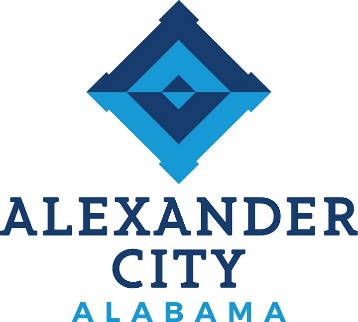 Call to Order: Council President ColvinOpening Prayer: Council President ColvinPledge of Allegiance: Councilor Chris BrownNew Business Discussion: Kenneth Brewster, T-Mobile for GovernmentKasey Kaschak, Michelle West, Special Events OrdinanceAmanda Thomas, Development UpdateOther BusinessExecutive Session: Adjournment: